Regents Earth Science/Physical Setting   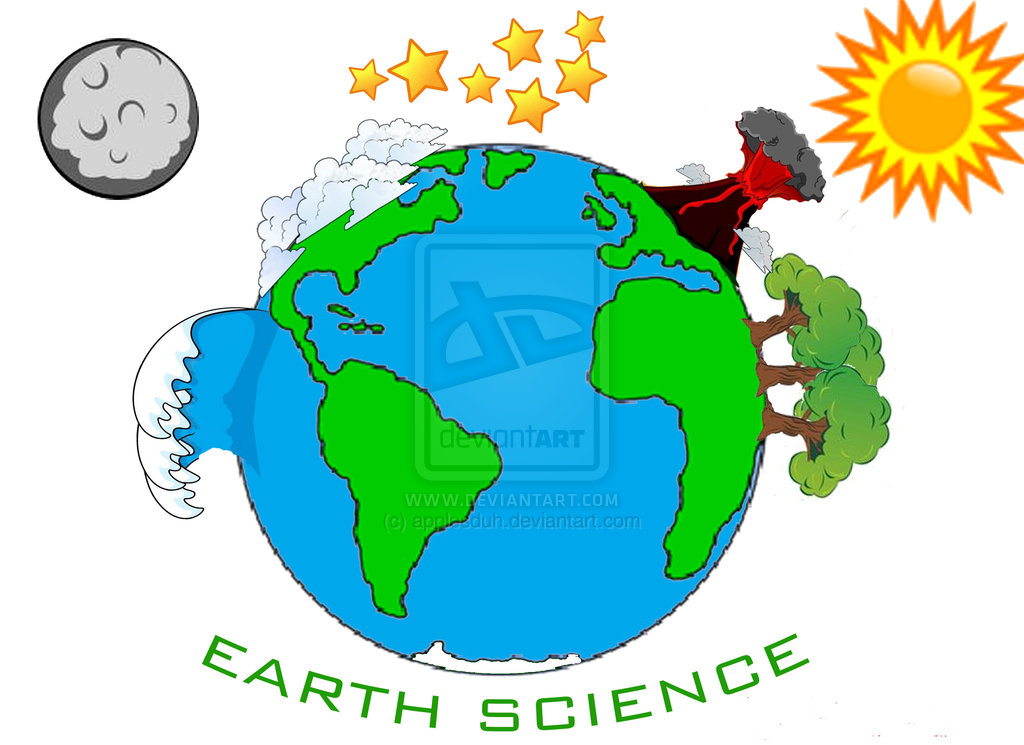 North Salem High School 2015-2016Dr. Murphy / Mrs. Frohman W27http://docmurphy.weebly.comCourse Information	Earth Science is a name that collectively seeks to understand the Earth, its physical processes, and its neighbors in space.  Topics include meteorology, astronomy, geology and oceanography.  The course integrates the New York State Regents Standards appropriate to content. Regents ExamPhysical Setting/Earth Science Exam- This Regents exam is given in June and comprises 20% of the student’s final course grade. The state will announce all Regents’ dates mid school year. The format of the exam includes multiple choice questions, constructed response questions, and laboratory performance tasks.  Questions will be content and skills based and may require students to graph data, complete a data table, draw and label diagrams, make calculations, or write short or extended responses.Lab Requirement- Section 207 of Education Law states that ALL students in a Regents science course must complete the laboratory requirement of 1200 minutes prior to entry into a Regents examination in science. If the lab requirements have not been met by a particular student, they MAY NOT sit for the Regents exam. Labs will be completed, collected, reviewed and then filed for state review as deemed necessary.  All students who have missed, failed to turn in, or have incomplete labs will be given a deadline of completion by June 1, 2016.  After this time, the student has forfeited the opportunity to take the June 2016 Earth Science Regents Exam.TextsEarth Science (Holt, McDougal). Textbook will be utilized as a reference and support in class and for homework assignments. Student copy may be kept at home.Barron’s Regents Review: Earth Science/Physical Setting. These books may be purchased in spring as we prepare for the state assessment. SuppliesStudents are expected to bring the following supplies to class daily:A 3-ring binder or folder to use only for Earth Science, w/ Paper Pencil/ Pen (mandatory each day, student will lose participation points if they consistently come unprepared to class) **The following may be needed to complete homework assignments:Metric ruler, calculator, protractor, and colored pencils/markers Course Evaluation and Grading PolicyYour final grade for the year will be the average of all 4 quarter grades and your Regents exam.  4 quarters averaged = 80% of final grade         Regents Exam= 20% of final gradeQuarter Grades are calculated on a weighted average system using different categories:Exams/quizzes 40%	 Labs 25%	Classwork/Homework 25% 	          Participation 10%   Exams & Quizzes – includes all exams and quizzes given during class time. Exams will be announced at least 5 days in advance and will occur at the end of units or sub units of content.  Quizzes will be at various intervals between exams. Quizzes will receive at least a 2 day advance announcement.  If a student misses a test or quiz, it is expected that they will take it the next day that they arrive to class. Extensions are only made for extended absences (3 days or more). Labs – Includes, but not limited to, any experiments, hands-on activities, or video labs.  Evaluated by a lab write-up, or reflection. Labs are due the next day after the Lab was completed in class. Late points will be taken for labs turned in more than a week late. (10 points a week).Class Work – Includes article summaries, review work, group exercises, and other assignments designed to be completed during productive class time. If a student misses an assignment, they can collect it for a make-up. Homework – includes assignments given as work to be completed outside of class time. A standing homework will be assigned on Mondays, and will be due on Friday.  It is up to you to remember to ask for this homework if you were absent on a Monday. It is also up to you to remember to turn in this homework if you were absent on a Friday. In addition, any work not completed in class (includes labs) will be considered homework and will be due the following day.  Late Homework will be marked down 2 points per day for up to 2 weeks. Participation - Participation is a crucial part of this course.  There are many ways to participate.  It does not mean that you have to offer a comment in class to get credit.  It means: Be in attendance (you lose participation for too many absences), be on time, stay attentive, be involved with your lab group (sitting back and having one person do all the work will cause you to lose points), and show a respectful attitude to your classmates and the learning that is happening in class (excessive talking and sidebar comments will cause you to lose points).Make-Up Work	It is the responsibility of the student to ask for and make-up any missed assignments. Deadlines for make-ups will be no more than two weeks after the student has returned to class. This includes labs. (So don’t ask at the end of the quarter if you can make up work from 8 weeks prior…) When possible, alternate assignments may be made available for those who missed the deadline due to an extended legal absenceClassroom and Student ExpectationsAll school rules apply concerning attendance, tardiness, passes, electronic devices, and appropriate attire. In order to be a role model citizen of the school community I cannot ‘break’ school rules for you. Please do not ask me to allow you to be an exception to the rule.W27 is a science room used by different science teachers throughout the day. Due to safety and health reasons there is no eating in the room. Plan your meals and snacks accordingly.So what is different about the 9th grade Earth Science class than all the others? What do I need to know about expectations?Extra Help: Dr. Murphy is available after school on Tue/Wed, 2:15-2:55 in W-27.Grade Reports: Dr. Murphy gives out grade reports approximately every 2-3 weeks. This is to help you stay aware of how you are doing in this class. Please review them, make adjustments to your work habits, and communicate your progress with your parents.			          Labs: Labs will be conducted throughout the week. Usually every other day or so.  Lab write-ups are due on the following day. Labs that are turned in late will be accepted so that the students may make the state lab requirement, but late points may be deducted depending on the situation. Lab Safety: Lab safety contracts will be reviewed and need to be signed by both parent/guardians and the students.  Students who demonstrate unsafe or dangerous behavior in the lab setting will forfeit any further involvement in lab exercises.What if I am absent for a few days?E-mail, or have your parents e-mail,  Dr. Murphy at kmurphy@northsalemschools.org Plan on staying after school a few days after you return to school to ‘catch up’.Can I make corrections to assignments or tests?Test corrections are suggested, however, the test grade stands as is. There are no opportunities to correct the Regents exam… so I don’t want you to modify your study habits because you think you will get to ‘make corrections if you do poorly’. Most people learn by correcting mistakes. You are encouraged to correct your own work for your personal benefit.  In some cases, but not all, corrections with grade adjustments will be allowed for labs, homework, and classwork.           What are the consequences if I am disruptive to the learning that is happing in class?If classroom expectations are not met, results include any of the following:Verbal warning, parent contact, and a ‘chat’ with me afterwardsReferral to Principal’s office with required parent contactPersistent class disruptions that hinder the learning of others will lead to your removal from the course (See Code of Conduct Handbook). ContentThe following is a guideline for the material that will be covered throughout the school year.  Course topics will integrate New York State Regents practice and labs experiences. Review of 8th grade content:Prologue: Science SkillsStructure of the Dynamic Earth Minerals, Rocks, and Resources9th Grade Curriculum:Interpreting Earth’s History The Dynamic Crust Earth and the UniverseAtmosphere and Weather   Hydrology and ClimateEnvironmental AwarenessWeathering, Erosion, Deposition, and LandscapesThe teacher reserves the right to amend any part of or this entire course syllabus during the 2015-2016 school year.Helpful Internet Review and Regents Prep Sites www.learnearthscience.comwww.earthscienceregents.comwww.regentsprep.orgIf I come to class and do my work, I will pass!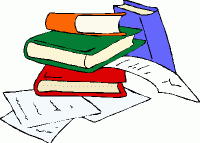 9th Grade Earth ScienceStudent Name:____________________________________I have read the course the syllabus for Regents Earth Science and I understand the requirements and expectations along with my responsibilities regarding:	- Grading Policy _____ (initial)	- Lab Requirements ______ (initial)	- Lab make-ups ______ (initial) 	- Lab safety ______ (initial)- Homework/Participation _______ (initial)Student Signature _______________________________Date____________Parent Signature________________________________ Date____________Parent email:_______________________________________Provided email will be used to include you in my regular emails regarding class activities, assignments, and upcoming tests. Emails are usually sent every other week or so.  If you do not wish to receive these emails please indicate that here.______________________________________________________________________________**Please tear off this last page and turn in by Friday, September 4**